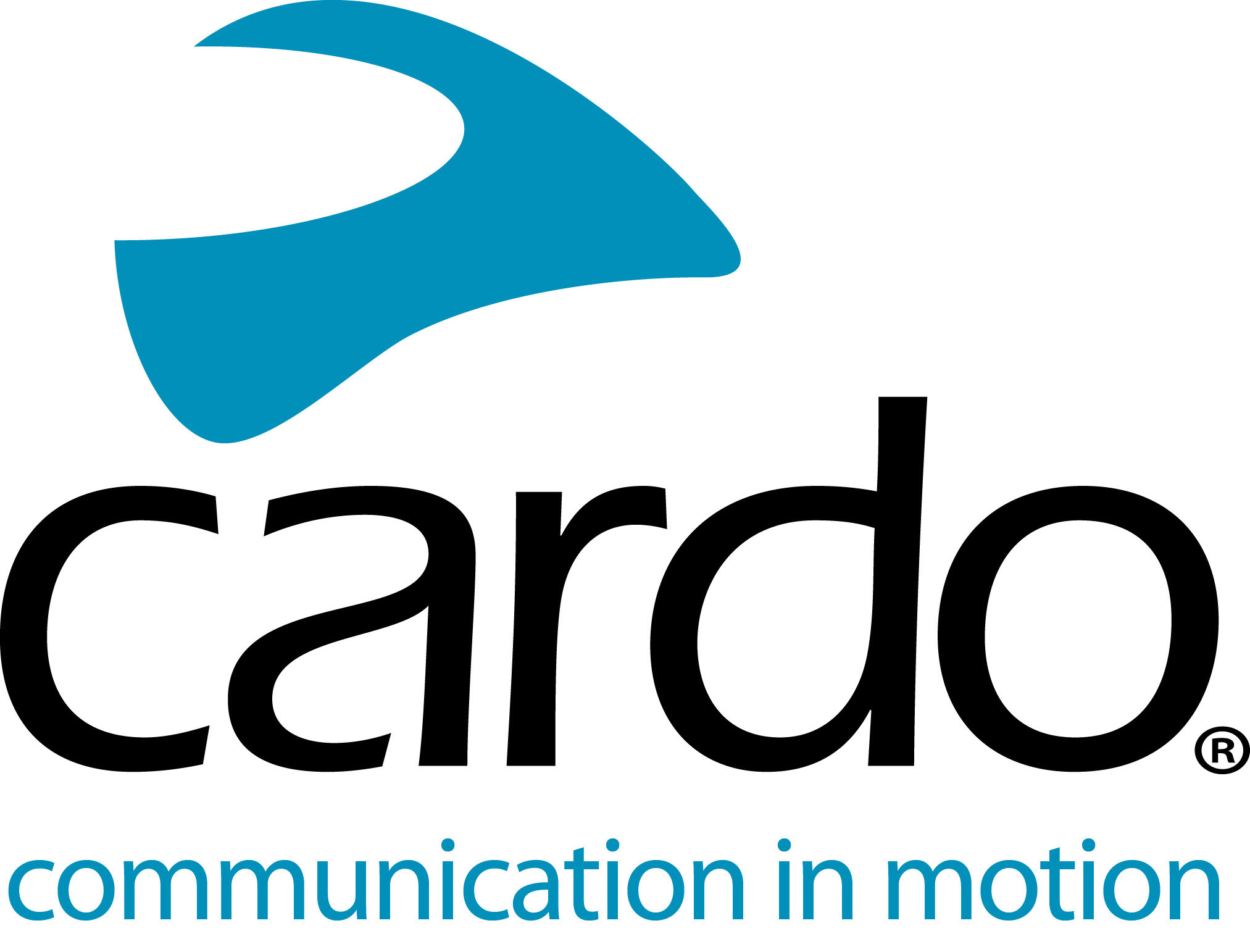 Sintonizzatevi per il lancio dal vivo di Cardo Systems: martedì 29 marzo 2022 alle 16:00 CESTVai al canale YouTube di Cardo Systems o alla pagina Facebook di Cardo Systems per assistere al lancio di una nuova aggiunta alla line-up di Cardo martedì 29 marzo alle 16:00 ora legale dell'Europa centrale (CEST).Trova maggiori informazioni su Cardo Systems su www.cardosystems.com o partecipa alla conversazione su Facebook, Twitter e Instagram.A proposito di CardoCardo Systems è specializzata nella progettazione, sviluppo, produzione e vendita di sistemi di comunicazione e intrattenimento wireless all'avanguardia per motociclisti. Fin dall'inizio nel 2004, Cardo ha aperto la strada alla stragrande maggioranza delle innovazioni per i sistemi di comunicazione Bluetooth per moto. I prodotti dell'azienda, ora disponibili in oltre 100 paesi, sono i principali dispositivi di comunicazione al mondo per l'industria motociclistica.Note per i redattori:Un pacchetto stampa completo verrà rilasciato martedì 29 marzo subito dopo il lancio dal vivo alle 16:00 CEST.Per ulteriori informazioni, immagini ad alta risoluzione o per richiedere un'unità di revisione di uno qualsiasi dei modelli della gamma Cardo Systems, contattare press@cardosystems.media